The title goes here, only the first word is capitalizedFirst Author1 and Second Author21Some Institute, Department, 
Some street address, city, state/province, country/postal-code2Some other Institute, Some Department
Some street address, city, state/province, country/postal-codeAbstract. This template is designed to provide authors of Physics Education Research Conference (PERC) Proceedings papers with the basis for their submission.  The format for the 2015 Proceedings has been adjusted to match the PRST-PER style, with the exception that full titles may be excluded from citations because of the length constraints. 	PACS:  choose from this list: http://www.aip.org/pacs/index.htmlIntroduction	The introduction should clearly explain the nature and scope of the research as well as provide the reader with a roadmap of the rest of the paper.	Times New Roman 10 point font is used throughout the paper with single line spacing and the text is fully justified.  Paragraph style: indent first line three spaces (0.19”); there is no extra line spacing between paragraphs.  This is the standard font and layout for the individual paragraphs. 	The paper size is 8.5 × 11 inches.  Margins are 1” top and bottom, 0.75” left and right.  Each column is 3.35” with 0.3” spacing between them.  	Please do not adjust the spacing of the headers.  They should have a 12pt space before and a 6pt space after each heading.	Information about the style of paper and answers to other submission questions can be found on the PER-Central website. [1]Tables and Figures	Figures, tables, and equations must be inserted in the text and may not be grouped at the end of the paper. Important: miscounting of figures, tables, or equations may result from revisions. Please double check the numbering of these elements before you submit your paper to the volume editor.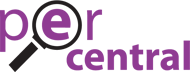 Fig 1. Center figure captions if they run one line only.	When you are preparing references, please use the PRST-PER Style Guide.  This document contains information about how references should be formatted, including proper journal abbreviations.  Examples directly from that style guide of a journal, book, proceedings paper, and dissertation are also provided here. [2-5]Figures	If your manuscript contains figures, they are typically placed in one column.  A large figure might span two columns.  Cite all figures in the text consecutively. The word “Figure” should be spelled out if it is the first word of the sentence and abbreviated as “Fig.” elsewhere in the text. Place the figures as close as possible to their first mention in the text at the top or bottom of the page.Color figures	Beginning in 2013, color figures are allowable since the PERC Proceedings will be available only in an online format.  However, authors are encouraged to check that the figures print in black and white without loss of clarity.Tables	Give each table a concise title and define any abbreviations in footnotes to the table. Place tables at the top or bottom of the page, close to where they are first cited. Center the table in the width of the text area, and center the caption as well.	Tables should not break across the page or column, but rather should be together cohesively.  In some cases, that may mean that a small amount of white space appears near the bottom of a column, as it does here.TABLE 1. This is a sample table.Other issuesCopyright transfer	All accepted papers will be made available under a Creative Commons Attribution 3.0 License (CC-BY).Permissions	To use previously published material from a book or journal, you must obtain written permission from the owner of the rights to the material (the original publisher and/or author). It is your responsibility to obtain permission to use copyrighted material. The executed permissions need to be sent along with the manuscript to your volume editor. Most publishers offer submission of permission requests online or via email, which may be the fastest and most convenient way of receiving a reply. Some examples with relevant links are:http://www.elsevier.com/locate/permissionshttp://www.ieee.orghttp://www.nature.comhttp://www.sciencemag.org	You may also use the Permission Request Form to request permission to reprint text, tables or figures. You may complete this form and fax it to the publisher or author of the material you wish to use. A blank form is available for download click on Forms. When the signed permission is returned to you, please insert any necessary credit lines in your figure or table legends.Conclusions	This template was newly created for the 2015 PERC Proceedings.  The editors apologize if any errors exist, and encourage you to contact them with changes and other suggestions.acknowledgements	Put references below the acknowledgements (and appendixes, if any).  [1]	http://www.per-central.org/perc/AuthorSubmission.cfm. retrieved 6/20/2015. [2]	J.M. Smith and R. Brown, Phys. Rev. B 26, 1 (1982).[3]	J.M. Smith, Molecular Dynamics (Academic, New York, 1980), Vol. 2, p. 20.[4]	J.M. Smith, in Proceedings of the International Conference on Low Temperature Physics, Madison, 1958,  edited by C. Brown (University of Wisconsin, Madison, 1958), p. 201.[5]	J.M. Smith, Ph.D. thesis, Brown University, 1980MS WordUS Letter Size PaperPrimary HeadingRoman Numerals, All capital lettersFirst subheadingCapital letters, only first letter of first word capitalizedSecond subheadingNumbers, italicized